                                     Перечень тем и заданий на 19.05.2020                                                                               Приложение.Контрольная работа№2.   Тест.Часть I1. Выберите неправильный вариант ответа: 1) рассказ – небольшое повествовательное произведение, объединенное сюжетом и состоящее из одного или нескольких эпизодов.  2) рассказ – литературное не стихотворное произведение. 
3) рассказ – один из видов эпических произведений. 4) рассказ – торжественное стихотворение, посвященное какому-то историческому событию или герою.2. Кто из писателей подписывал свои произведения псевдонимами? 1) Л.Н. Толстой   2) А.П. Чехов 3) В.Г.  Короленко   4) К.Г. Паустовский 3. Вы прочитали рассказ Л.Н.Толстого «Кавказский пленник». Герой рассказа Жилин сказал на прощание Дине: «Весь век тебя помнить буду». За что заслужила девочка столь высокую оценку? 1) «За глаза черные, светлые» и лицо красивое. 
2) За вкусные лепешки и черешню. 
3) За помощь в организации побега. 
4) За детскую неподдельную дружбу и искренность. 4.Выберите пословицу, которая по смыслу подходит к сказке К.Г.Паустовского «Теплый хлеб».  1) Коли хочешь себе добра, никому не делай зла.2) Час в добре проживёшь, все горе позабудешь.3) Торопись на доброе дело, а худое само приспеет.4) Злой плачет от зависти, а добрый - от радости.5. По отрывку узнайте произведение и автора: 1) «Если бы я слушалась вас, я бы только и делала, что думала, думала, думала, и под конец, наверное, сошла бы с ума или придумала бог знает что. Но, к счастью, я вас не слушаюсь.»_______________________________________________________________________________________________2) «Прошло четыре томительных дня. Я грустно ходил по саду и с тоской смотрел по направлению к горе, ожидая, кроме того, грозы, которая собиралась над моей головой. Что будет, я не знал, но на сердце у меня было тяжело. Меня в жизни никто ещё не наказывал; отец не только не трогал меня пальцем, но я от него не слышал никогда ни одного резкого слова. Теперь меня томило тяжёлое предчувствие.»______________________________________________________________________________________________3) «Суховей вздул над городом облако пыли, мягкой, как мука. В ней летали куриный пух, сухие листья и солома. Издали казалось, что над городом дымит тихий пожар. На базарной площади было очень пусто, знойно; извозчичьи лошади дремали около водоразборной будки, и на головах у них были надеты соломенные шляпы. Дед перекрестился.  
- Не то лошадь, не то невеста – шут их разберёт! – сказал он и сплюнул.»  ______________________________________________________________________________________________4) «По всем дворам кололи звонкие берёзовые дрова. Избы светились от жаркого печного огня.Женщины месили тугое сладкое тесто. И всё, что было живого в избах, - ребята, кошки, даже мыши, - всё вертелось около хозяек, а хозяйки шлёпали ребят по спине белой от муки рукой, чтобы не лезли в самую квашню и не мешались.»___________________________________________________________________________________________А) К. Паустовский "Теплый хлеб»            Б) С. Маршак "12 месяцев"В) В. Короленко "В дурном обществе"    Г) К. Паустовский "Заячьи лапы"1) 1-г; 2-в; 3-б; 4-а           2) 1-б; 2-в; 3-г; 4-а                3) 1-в; 2-а; 3-б; 4-г              4) 1-а; 2-г; 3-в; 4-б6. Юмор –это:1) скрытый смех, усмешка    2) это смех недовольства, отрицательного отношения к человеку, явлению3) весёлый, добродушный смех    4) критикующий смех7. Для чего в тексте произведения нужен портрет литературного героя? 1) Помогает развить сюжет   2) Характеризует героя3) Помогает понять поступки героя, его состояние, переживания     4) Создает атмосферуЧасть II 1.Из отрывка стихотворения Ф. И. Тютчева "Весенние воды" выпишите олицетворение Еще в полях белеет снег, 
А воды уж весной шумят – 
Бегут и будят сонный брег, 
Бегут, и блещут, и гласят...2.Из отрывка стихотворения И. С. Никитина "Утро" выпишите эпитет Звёзды меркнут и гаснут. В огне облака. 
Белый пар по лугам расстилается. 
По зеркальной воде, по кудрям лозняка 
От зари алый свет разливается.Часть III Дайте развернутый ответ на вопрос: Какое из прочитанных во втором полугодии произведений вам понравилось больше других и почему?ПредметТема для изученияКлассная работа Домашняя работа1.БиологияТема: Годовая контрольная работа2.МатематикаТема: Повторение. Решение задач на проценты.П.37 повторить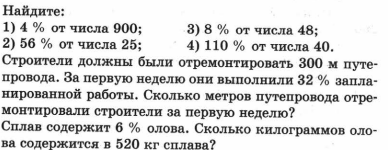 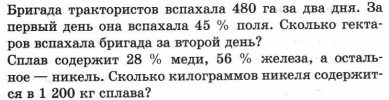 3.Английский языкТема: Поехали! Как взять напрокат (велосипед/автомобиль).   Стр.1221)Записать число Monday, the nineteenth of MayClass work. 2)Просмотреть видео-урок.https://youtu.be/k_1-ZrLW-0g3) Упр.6,стр.124письменноHomeworkУпр.6,стр.124письменно4.Русский языкТема: Сложное предложение§ 72 Повторить теоретический материал. Упр. № 558 (устно)https://www.youtube.com/watch?v=5HK7bSXhdacВыучить правило. Упр. № 560 (письменно)5.ЛитератураТема: Контрольная работа №2.Тест.Контрольная работа №2.Тест.ПриложениеПрочитать произведение Жорж Санд «О чем говорят цветы» 